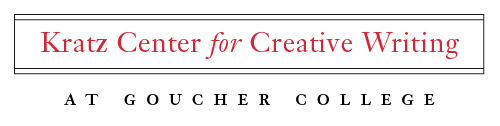 Application Form for the 2015 Kratz Summer Writing FellowshipDue DateBy Wednesday February 19, 2015 at 12:00 p.m. (NOON) submit the following:Place one hard copy of a complete dossier (which includes this application form and all supporting materials) into the faculty mailbox of Professor Madison Smart Bell in Julia Rogers Hall.Email an additional copy of the scanned, complete dossier to kratz@goucher.edu. Place your full name (first and last) at the top of every page in your dossier.Guidelines And StipulationsEach year, the Kratz Center for Creative Writing at Goucher College offers writing fellowships for the summer. The fellowships fund worthy projects falling within the following areas: travel and/or research connected to and culminating in a work of creative writing; a writing-related internship, at (for example) a literary magazine or book publisher; and/or attendance at a summer conference or workshop. The awards range from between $1000.00 to $3000.00. The following ten stipulations apply:Qualified sophomores, juniors, and seniors who have taken a 200-level and a 300-level writing workshop at Goucher College by the time of the receipt of the award are invited to apply. Students do not have to be English majors with a concentration in writing. Submit up to eight poems; up to 25 pages of short prose pieces (fiction or creative nonfiction); a sample chapter from a novel (up to 25 pages) with a one-page plot synopsis; or one play.Fiction writers, poets, creative nonfiction writers, and playwrights may apply. Fellowships may not be used to fund Intensive Courses Abroad (ICAs).No changes may be made in the category of the original proposal (for example, money awarded for an internship must be used for an internship). Projects funded must be completed in the summer—fellowships may not be used for a project scheduled to happen later.Fellowship awardees are required to submit a dossier of the writing produced during the fellowship to the Director of the Kratz Center in the Fall semester following the summer fellowship period (see the agreement below for specifics).Applicants are urged to be specific and thorough in the articulation of their artistic agenda in the narrative and the budget. Avoid over-generalized statements and carefully rationalize artistic aims. For travel requests, rather than merely stating plans for a road trip, articulate how funds requested for travel reflect the applicant’s creative approach.Use scanners in the Library (or elsewhere) to create scanned copies of the signed application form and waiver prior to emailing the complete dossier to kratz@goucher.edu.Vital InformationPlease answer the fifteen questions listed below completely.What are your first, middle and last names?What is your permanent mailing address?What is your email address?What is your telephone number?What is your Goucher student ID number?What is your Social Security Number (SSN)?What is the total amount of a fellowship award that you are requesting?What is the discipline(s) of writing within which you are applying (fiction, poetry, creative nonfiction, or drama)?What is your anticipated graduation year?What is your major?What 200-level and 300-level creative writing courses have you taken?Please write a one-sentence summary of your project’s goals (you may expand upon this summary in your narrative later in the application.If awarded a fellowship, how do you wish for your check to be delivered (picked up from Goucher’s Controller’s Office or mailed to your permanent address)?Have you applied for a previous fellowship, and if so, what year were you awarded a fellowship?If awarded a previous fellowship, did you submit a dossier of writing produced during the fellowship on time?NarrativeIn one to two pages of explanatory prose on separate pieces of paper (double-spaced with your full name at the top of every page), explain the artistic goals for your proposed fellowship project in a concise, detailed, and thorough manner. BudgetIn one to two pages of explanatory prose on separate pieces of paper (double-spaced with your full name at the top of every page), provide a detailed, itemized budget of the anticipated expenses for tuition, transportation, lodgings, fees, etc., for your proposed project. Writing SampleOn separate pieces of paper (double-spaced with your full name at the top of every page), include the best example of your writing within the genre(s) that you are applying (fiction, poetry, creative nonfiction, or playwriting). Submit up to eight poems; up to 25 pages of short prose pieces (fiction or creative nonfiction); a sample chapter from a novel (up to 25 pages) with a one-page plot synopsis; or one play.WaiverRead, fill out, date, sign, and have a witness date and sign the waiver listed below. Insert your full name, first and last, in the empty cells provided here.I,      , am receiving a Kratz Center Summer Writing Fellowship for the Summer of      . In order to receive this Fellowship, I will be engaging in some travel, internship, and/or study that is connected to writing (the “Fellowship Project”). I understand that Goucher College and its agents have no responsibility for any of my travel, living, working, study, or other arrangements while I am engaged in the Fellowship Project. Accordingly, I understand and accept that Goucher College and its agents are not responsible for my safety or for the quality of my experience during the Fellowship Project, and are not responsible for me in any way while I am traveling, living, working, or studying in connection with the Fellowship Project. I understand and hereby acknowledge that my participation in the Fellowship Project is wholly voluntary. In consideration for receiving the Summer Writing Fellowship, I hereby agree as follows:ASSUMPTION OF RISK. I understand that the Fellowship Project presents risks to me and to my personal property. I agree that I am solely responsible for researching and evaluating the risks I may face, and I assume the risk of any activities that I may engage in during the Fellowship Project, whether as a component of the Fellowship Project or separate from it. I am aware that such activities include the risk of injury and even death. I voluntarily assume full responsibility for any risk of loss, damage, or personal injury (including death) that I may sustain, or any loss or damage to property owned by me, as a result of being engaged in the Fellowship Project.RELEASE OF CLAIMS. I, individually and on behalf of my heirs, successors, assigns, and personal representatives, hereby release and forever discharge Goucher College and its employees, agents, officers, trustees, and representatives, in their official and individual capacities, (the “Releasees”) from any and all liability whatsoever for any and all damages, losses, or injuries (including death) I sustain to my person or property or both, including but not limited to any claims, demands, actions, causes of action, judgments, damages, expenses, and costs, including attorneys fees, that arise out of, occur during, or are in any way connected with my participation in the Fellowship Project, whether caused by negligence or gross negligence of Releases, or otherwise.INDEMNIFICATION & HOLD HARMLESS. I, individually and on behalf of my heirs, successors, assigns, and personal representatives, hereby agree to indemnify, defend, and hold harmless the Releasees from any and all liability, loss, damage, or expense, including attorneys fees, as a result of my participation in the Fellowship Project, whether caused by negligence or gross negligence of the Releasees or otherwise.HEALTH INSURANCE. I warrant that while engaged in the Fellowship Project I am and will be covered by a policy of comprehensive health and accident insurance that provides coverage for injuries and illnesses I sustain or experience where I am living or traveling while engaged in the Fellowship Project. I absolve the Releasees of all responsibility and liability for any injuries (including death), illnesses, claims, damages, charges, bills, or expenses I may incur during the Fellowship Project.SEVERABILITY & GOVERNING LAW. If any portion of this Agreement is held invalid, the remaining portions shall continue in full force and effect. This Waiver of Liability and Hold Harmless Agreement shall be construed in accordance with the laws of the State of Maryland. In signing below, I acknowledge and represent that I have read the entire Waiver of Liability and Hold Harmless Agreement, that I understand and accept its terms, and that by signing it I am giving up substantial legal rights I might otherwise have. No oral representations, statements, or other inducements, apart from this Agreement, have been made.APPLICANT’S AND WITNESS’ SIGNATUREI am at least eighteen (18) years of age and fully competent. I execute this application and waiver form knowingly and voluntarily. I certify that my answers and vital information on this application and waiver form are true and complete to the best of my knowledge. If awarded a fellowship, I, the applicant, agree to submit a hard copy of a dossier of writing produced during the summer writing fellowship period by the last business day in November of the Fall semester following my summer fellowship period to Professor Madison Smartt Bell, Director, the Kratz Center for Creative Writing, in his faculty mailbox in Julia Rogers Hall by 5 PM (mailing address: 1021 Dulaney Valley Road, Baltimore, Maryland 21204). My signature here indicates my agreement to these terms:Full name of applicant (printed): SSN (social security number) of applicant: Signature of applicant: 								Date:Full name of witness (printed): Signature of witness:								Date: